Терморегулятор ComfortHeat C501Электронный терморегулятор белого цвета с датчиком температуры на проводе. Применяются для систем комфортного подогрева поверхности - "Теплого пола".Конструкция корпуса предполагает установку в монтажную коробку (подрозетник). 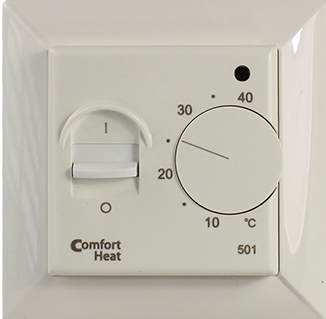 Понижение температуры по внешнему сигналу.Кнопка выключения на лицевой панели.Ночное понижение тепла на 5оС.Индикатор состояния нагрева. Не используется для систем полного отопления помещений и для уличных систем обогрева.Технические характеристики:напряжение питания: 230 B~ активная нагрузка, макс.: 14 А 230 В, 3200 Втпереключатель нагрузки: NO, двух контактное релеАктивная нагрузка: 14А / 3200 Вт при 230 ВПотребление: 0,1 ВтДиапазон регулирования: +5°C...+40°CГистерезис: 0,4°CТип датчика: температуры пола (на проводе)Датчик пола на проводе: NTC (14,8 кОм при 20°C ), длина 3мРазмеры: 80 х 80 х 40 ммТип монтажа: встраиваемый, в подрозетникСтепень защиты: IP 21Производитель: OJ Electronics, ДанияГарантия: 3 годаАссортимент:Код товараНаименованиеОписаниеЦена, грн.19 115 952Comfort Heat C5015 - 40°C, 14 A, с датчиком пола, Jassi1 756,8019 115 953Comfort Heat C5015 - 40°C, 14 A, с датчиком пола, ELKO1 778,40